Comune di Nemoli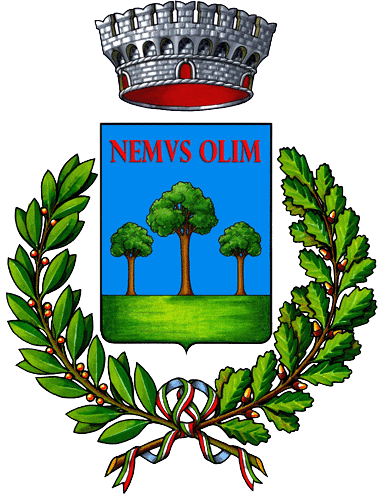 Provincia di PotenzaALL’UFFICIALE DELLO STATO CIVILEDEL COMUNE DI.......................................................OGGETTO: Richiesta di indicazione del nome composto da più elementi.Il/La sottoscritto/a ........................................................................................................................................... nato/a a ...................................................................................... il .................................................................., residente a  ............................................................................ in via  ................................................... n. .........,P R E M E S S Oche, in sede di dichiarazione di nascita, atto n° ................, P. ................, S. ................, anno ................, avvenuta precedentemente all’entrata in vigore del nuovo ordinamento dello stato civile gli/le venne attribuito il nome composto da più elementi come prima indicato;In applicazione dell’art. 36 del d.P.R. 3 novembre 2000, n. 396, ed in relazione alla circolare del Ministero dell’interno n. 2/2001 che, tra l’altro, recita: “.....Questi può, solo per una volta, dichiarare all’ufficiale dello stato civile del comune di nascita l’esatta indicazione con cui devono essere riportati gli elementi del nome negli estratti per riassunto e nei certificati rilasciati dagli ufficiali dello stato civile e di anagrafe.....”.C H I E D Eche gli elementi del proprio nome negli estratti per riassunto e nei certificati rilasciati dagli uffici dello stato civile e di anagrafe vengono riportati come segue:.............................................................................................................................................................................D I C H I A R A1) di aver contratto matrimonio a .........................................................................., il ..................................., con ....................................................................................................................................................................., nato/a a ....................................................................................................................... il ...................................;2) di avere figli di cui al presente prospetto:Il sottoscritto, ai sensi dell’art. 13 del D.Lgs. 30 giugno 2003, n. 196, accorda il consenso affinché i propri dati possano essere trattati, anche con strumenti informatici, nell’ambito del procedimento ed essere oggetto di comunicazione a terzi al fine di provvedere agli adempimenti degli obblighi di legge..........................................................., data ....................................	IL/LA RICHIEDENTE...............................................................– L’istanza deve essere sottoscritta dall’interessato in presenza del dipendente addetto o presentata unitamente a copia fotostatica non autenticata di un documento di identitàUFFICIO DELLO STATO CIVILEVisto si prende atto della richiesta e si dispone che all’atto di nascita del/la interessato/a sia apposta l’annotazione Form. 164-bis, prevista dal D.M. 5 aprile 2002..........................................................., lì ....................................L’UFFICIALE DELLO STATO CIVILE...............................................................N.D.COGNOME E NOMELUOGO DI NASCITADATA DI NASCITAANNOTAZIONI(residenza ecc.)........................................................................................................................................................................................................................................................................................................................................................................................................................................................................................................................................................................................................................................................................................................................................................................................................................................................................................................................................................................................................................................................................................................................................................................................................................................................................................................................